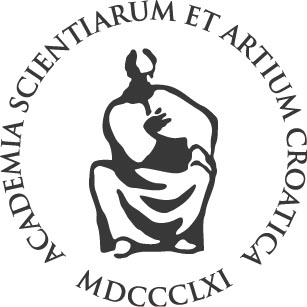 HRVATSKA AKADEMIJA ZNANOSTI I UMJETNOSTIZavod za znanstveni i umjetnički rad u Požegipoziva Vas na predavanjeakademika Borisa Senkera:„ŽENSKO PISMO U HRVATSKOJ DRAMI“a povodom manifestacije Dana otvorenih vrata Hrvatske akademije znanosti i umjetnosti(13. i 14. XI. 2012.)Predavanje će se održati u ponedjeljak 13. studenoga 2012. u 12 satiu Zavodu za znanstveni i umjetnički rad Požega, Županijska 9